TALLER DEL GRADO TERCEROIndicador de desempeño: Reconoce los diferentes segmentos corporales en situaciones de juego.Tema: Las partes de mi cuerpo (segmentos corporales).Nota 1: Las fotos del trabajo debe ser enviado al correo juliangov@campus.com.co con el nombre de la niña y grado.Las partes de mi cuerpo.El cuerpo humano se puede dividir en diferentes segmentos, como lo son: las extremidades (Superiores e inferiores), el tronco (espalda y abdomen) y la cabeza. Video explicativohttps://www.youtube.com/watch?v=ppUnmAvLhwELas extremidades.Las extremidades superiores para el ser humano esta parte del cuerpo es la más importante ya que on esta pueden crear y realizar un sinfín de actividades, las extremidades superiores están formadas por:La mano.El antebrazo.El brazoY las articulaciones de la muñeca, el hombro y el codo.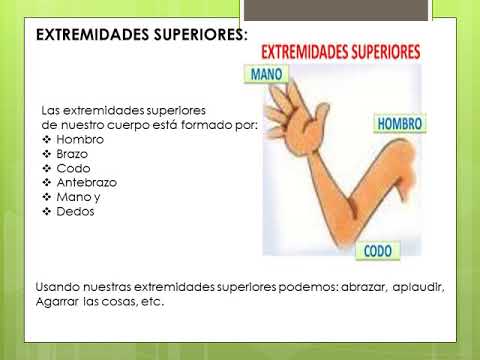 Las extremidades inferiores son fundamentalmente la zona que más usamos para desplazarnos y estas están formadas por:El pie.La pierna.El muslo.Las articulaciones de la cadera, la rodilla y el tobillo.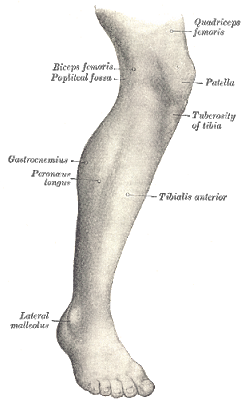 Actividad¿Qué puedo realizar con mis extremidades superiores? (menciona 5 actividades)¿Qué puedo  hacer con mis extremidades inferiores? (menciona 5 actividades)Resuelve el siguiente crucigrama sobre las extremidades superiores e inferiores (no es necesario imprimirlo).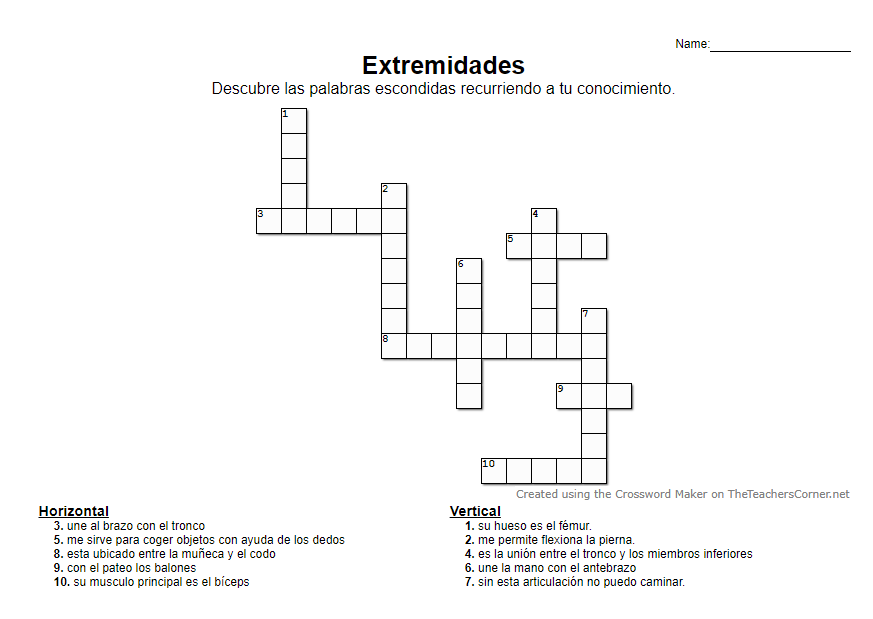 